Найди чья здесь теньЛогическая детская головоломка. Найди тень от картинки и проведи линию. Головоломка - найди правильную тень от картинки.

Цель занятий с картинками -развитие наблюдательности. Можно играть как с группой детей, так и с одним ребенком.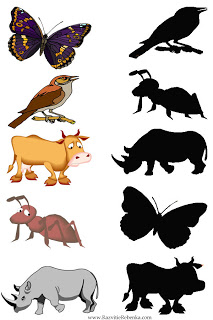 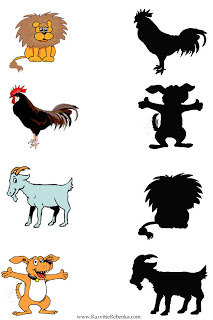 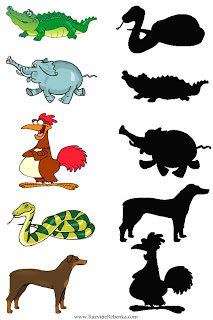 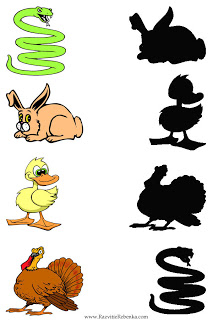 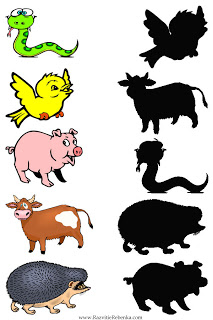 